FORMULAIRE DON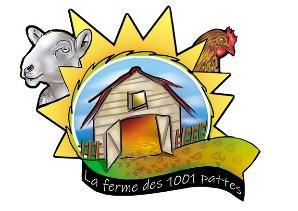 JE DONNE A LA FERME DES 1001 PATTESDéclarée à la préfecture de Seine et Marne sous le numéro W772010195Je fais un don de : ………………………………. € en espèces ou en chèque à l’ordre de « La Ferme des 1001 pattes »N’oubliez pas d’indiquer vos coordonnées, et nous retourner l’ensemble à l’adresse suivante : La Ferme des 1001 pattes - 5, rue de Barbizon – 77176 SAVIGNY LE TEMPLENom  : …………………………………………….……………..……….. Prénom : ………………………….……………..………………………. Adresse postale : …………………………………………..…………………………………………………………………………..…………………Code Postal : ……………..………………………… Commune : ………………….…………………….………………………………………Téléphone : …………………………………………………..….………….E-mail : …………………………….………………………………………………………………@…………………………Fait à  ………………………………………………………………………………. le …………………………………………………………………………………… Signature :En vertu de la loi 78-17 du 6 janvier 1978 relative à l’informatique, aux fichiers et aux libertés, l’association LA FERME DES 1001 PATTES. s’engage à ne pas utiliser les informations de l’adhérent à des fins commerciales. Ce dernier dispose d’un droit de regard et de rectification des informations le concernant.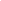 FORMULAIRE DONJE DONNE A LA FERME DES 1001 PATTESDéclarée à la préfecture de Seine et Marne sous le numéro W772010195Je fais un don de : ………………………………. € en espèces ou en chèque à l’ordre de « La Ferme des 1001 pattes »N’oubliez pas d’indiquer vos coordonnées, et nous retourner l’ensemble à l’adresse suivante : La Ferme des 1001 pattes - 5, rue de Barbizon – 77176 SAVIGNY LE TEMPLENom  : …………………………………………….……………..……….. Prénom : ………………………….……………..………………………. Adresse postale : …………………………………………..…………………………………………………………………………..…………………Code Postal : ……………..………………………… Commune : ………………….…………………….………………………………………Téléphone : …………………………………………………..….………….E-mail : …………………………….………………………………………………………………@…………………………Fait à  ………………………………………………………………………………. le …………………………………………………………………………………… Signature :En vertu de la loi 78-17 du 6 janvier 1978 relative à l’informatique, aux fichiers et aux libertés, l’association LA FERME DES 1001 PATTES. s’engage à ne pas utiliser les informations de l’adhérent à des fins commerciales. Ce dernier dispose d’un droit de regard et de rectification des informations le concernant.Quelques exemples d’activités au sein de la ferme : Des Visites Libres : Un moment de détente et découverte de tous nos animaux en famille ou entre amisDes Ateliers : En plus de la découverte des animaux de manière active et pédagogique différentes matières du programme scolaire en fonction des désirs des professeurs des écoles, de nombreux ateliers seront proposés (détente : parent/enfant, bricolage : hôtel à insectes …).De la Médiation animale individuelle ou en groupe : La mise en relation entre l'humain et l'animal dans un programme social, thérapeutique ou éducatif en individuel ou en petit groupe ; dans l'intérêt et le respect de tous. Une des forces de la ferme sera notamment la possibilité pour les institutions extérieures de solliciter notre éducatrice spécialisée dans le cadre de la médiation.Nos activités seront accessibles à tous publics de tous âges (à partir de l’âge de 6 mois)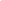 Quelques exemples d’activités au sein de la ferme : Des Visites Libres : Un moment de détente et découverte de tous nos animaux en famille ou entre amisDes Ateliers : En plus de la découverte des animaux de manière active et pédagogique différentes matières du programme scolaire en fonction des désirs des professeurs des écoles, de nombreux ateliers seront proposés (détente : parent/enfant, bricolage : hôtel à insectes …).De la Médiation animale individuelle ou en groupe : La mise en relation entre l'humain et l'animal dans un programme social, thérapeutique ou éducatif en individuel ou en petit groupe ; dans l'intérêt et le respect de tous. Une des forces de la ferme sera notamment la possibilité pour les institutions extérieures de solliciter notre éducatrice spécialisée dans le cadre de la médiation.Nos activités seront accessibles à tous publics de tous âges (à partir de l’âge de 6 mois)